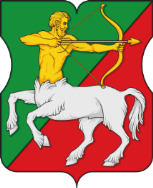 СОВЕТ ДЕПУТАТОВмуниципального округаБУТЫРСКИЙР Е Ш Е Н И Е21.02.2023 № 01-04/3-1 Об информации начальника отдела МВД России по Бутырскому району города Москвы о работе отдела в 2022 годуВ соответствии со статьями 8 и 10 Федерального закона от 7 февраля 2011 года № 3-ФЗ «О полиции», приказом Министерства внутренних дел РФ от 30 августа 2011 года № 975 «Об организации и проведении отчетов должностных лиц территориальных органов МВД России», Уставом муниципального округа Бутырский, заслушав и обсудив информацию начальника отдела МВД России по Бутырскому району города Москвы В.В.  Щелокова о работе отдела в 2022 году, Совет депутатов муниципального округа Бутырский решил:1. Принять к сведению информацию о работе отдела МВД России по Бутырскому району города Москвы в 2022 году.2. Направить настоящее решение в Департамент территориальных органов исполнительной власти города Москвы, Управление МВД России по СВАО города Москвы и управу Бутырского района города Москвы.3. Опубликовать настоящее решение в бюллетене «Московский муниципальный вестник» и разместить на официальном сайте www.butyrskoe.ru.4. Контроль за исполнением данного решения возложить на главу муниципального округа Бутырский Шкловскую Н.В.Глава муниципального округа Бутырский                        Н.В. Шкловская